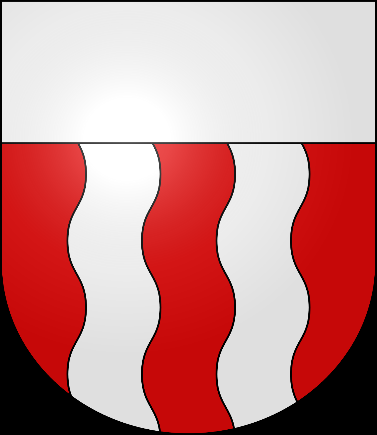 Le Bureau du Conseil communal de Renens (VD) recherche le/laSecrétaire du Conseil communal
Votre mission :Coordonner l’organisation des séances du Conseil communal, y participer, assister le.la président.e et assurer le suivi des actes du Conseil ;Rédiger les procès-verbaux des séances du Bureau et du Conseil ;Contrôler les présences et comptabiliser les jetons de présence ;Participer à l’organisation des votations et élections et contrôler le dépouillement ;Tenir et gérer les registres, archives et autres documents en lien avec le Conseil communal.Profil souhaité :CFC de commerce ou formation jugée équivalente Langue maternelle française,Esprit méthodique, précision, rigueurEntregentPratique confirmée des outils informatiques de la Suite OfficeLe poste comporte du travail en soirée ainsi que des dimanches lors de votations ou d’électionsNous offrons :Activité variée et intéressante au cœur des questions de politique communalePrestations sociales et salariales basées sur les dispositions du statut du personnel de la Ville de Renens avec un taux d’occupation équivalent à un 40 % Vivre la vie d’une ville de l’intérieurDes renseignements peuvent être obtenus auprès de Mme Carole Castillo, présidente du Conseil communal, qui se tient à votre disposition au 079 735 25 17.Les dossiers de candidatures, accompagnés des documents usuels, sont à adresser par courriel àcarole.castillo@renens.ch